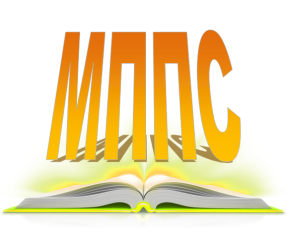 Муниципальное автономное учреждение«Киришский центр методического и психолого-педагогического сопровождения»ИЗМЕНЕНИЯ В ПОЛОЖЕНИЕ О ЗАКУПКЕ товаров, работ, услуг Муниципального автономного учреждения «Киришский центр методического и психолого-педагогического сопровождения»Кириши2021 год1.	Изложить ч.13.1 ст.13 Положения в следующей редакции:«13.1. В извещении об осуществлении конкурентной закупки должны быть указаны следующие сведения:•	способ закупки;•	наименование, место нахождения, почтовый адрес, адрес электронной почты, номер контактного телефона Заказчика, Специализированной организации;•	предмет договора с указанием количества поставляемого товара, объема выполняемой работы, оказываемой услуги, а также краткое описание предмета закупки в соответствии с разделом 10 настоящего положения (при необходимости);•	место поставки товара, выполнения работы, оказания услуги;•	сведения о начальной (максимальной) цене договора, либо формула цены, и максимальное значение цены договора, либо цена единицы товара, работы, услуги и максимальное значение цены договора;•	размер обеспечения заявки на участие в конкурентной закупке, срок и порядок предоставления обеспечения в случае установления Заказчиком требования обеспечения заявки на участие в конкурентной закупке;•	срок, место и порядок предоставления документации о конкурентной закупке, размер, порядок и сроки внесения платы, взимаемой Заказчиком за предоставление данной документации, если такая плата установлена Заказчиком, за исключением случаев предоставления документации о конкурентной закупке в форме электронного документа;•	порядок, дата начала, дата и время окончания срока подачи заявок на участие в закупке (этапах конкурентной закупки) и порядок подведения итогов конкурентной закупки (этапов конкурентной закупки);•	адрес электронной площадки в информационно-телекоммуникационной сети "Интернет";•	формы, порядок, дата и время окончания срока предоставления участникам такой закупки разъяснений положений извещения об осуществлении конкурентной закупки и количество таких разъяснений.»2.	Изложить ч.14.1 ст.14 Положения в следующей редакции:«14.1. В документации о конкурентной закупке должны быть указаны:•	требования к безопасности, качеству, техническим характеристикам, функциональным характеристикам (потребительским свойствам), а также эксплуатационным характеристикам (при необходимости) товара (работы, услуги), к размерам, упаковке, отгрузке товара, к результатам работы, установленные Заказчиком и предусмотренные техническими регламентами в соответствии с законодательством Российской Федерации о техническом регулировании, документами, разрабатываемыми и применяемыми в национальной системе стандартизации, принятыми в соответствии с законодательством Российской Федерации о стандартизации, иные требования, связанные с определением соответствия поставляемого товара, выполняемой работы, оказываемой услуги потребностям Заказчика. Если Заказчиком в документации о конкурентной закупке не используются установленные в соответствии с законодательством Российской Федерации о техническом регулировании, законодательством Российской Федерации о стандартизации требования к безопасности, качеству, техническим характеристикам, функциональным характеристикам (потребительским свойствам), а также эксплуатационным характеристикам (при необходимости) товара (работы, услуги), к размерам, упаковке, отгрузке товара, к результатам работы, в документации о конкурентной закупке должно содержаться обоснование необходимости использования иных требований, связанных с определением соответствия поставляемого товара, выполняемой работы, оказываемой услуги потребностям Заказчика;•	требования к содержанию, форме, оформлению и составу заявки на участие в конкурентной закупке;•	требования к описанию участниками такой закупки поставляемого товара, который является предметом конкурентной закупки, его функциональных характеристик (потребительских свойств), его количественных и качественных характеристик, требования к описанию участниками такой закупки выполняемой работы, оказываемой услуги, которые являются предметом конкурентной закупки, их количественных и качественных характеристик;•	место, условия и сроки (периоды) поставки товара, выполнения работы, оказания услуги;•	сведения о начальной (максимальной) цене договора, либо формула цены, и максимальное значение цены договора, либо цена единицы товара, работы, услуги и максимальное значение цены договора;•	форма, сроки и порядок оплаты товара (работы, услуги);•	обоснование начальной (максимальной) цены договора либо единицы товара, работы, услуги, включая информацию о расходах на перевозку, страхование, уплату таможенных пошлин, налогов и других обязательных платежей;•	порядок, дата начала, дата и время окончания срока подачи заявок на участие в конкурентной закупке (этапах конкурентной закупки) •	порядок подведения итогов такой закупки (этапов такой закупки);•	требования к участникам такой закупки и исчерпывающий перечень документов, представляемых участниками такой закупки для подтверждения их соответствия данным требованиям, в т.ч по каждой из частей заявки;•	требования к участникам такой закупки и привлекаемым ими субподрядчикам, соисполнителям и (или) изготовителям товара, являющегося предметом закупки, и перечень документов, представляемых участниками такой закупки для подтверждения их соответствия указанным требованиям, в случае закупки работ по проектированию, строительству, модернизации и ремонту особо опасных, технически сложных объектов капитального строительства и закупки товаров, работ, услуг, связанных с использованием атомной энергии;•	формы, порядок, дата и время окончания срока предоставления участникам такой закупки разъяснений положений документации о конкурентной закупке; количество предоставляемых разъяснений,•	дата рассмотрения предложений участников такой закупки, •	дата подведения итогов такой закупки;•	критерии оценки и сопоставления заявок на участие в такой закупке, величины значимости этих критериев;•	порядок оценки и сопоставления заявок на участие в такой закупке;•	описание предмета такой закупки в соответствии с разделом 10 настоящего положения;•	размер обеспечения заявки на участие в конкурентной закупке, срок и порядок предоставления обеспечения в случае установления Заказчиком требования обеспечения заявки на участие в конкурентной закупке;•	размер обеспечения исполнения договора и (или) обеспечения исполнения гарантийных обязательств, срок и порядок их предоставления в случае, если Заказчиком установлено требование обеспечения исполнения договора и (или) обеспечения исполнения гарантийных обязательств. Размер обеспечения исполнения договора, обеспечения исполнения гарантийных обязательств определяется в соответствии с положениями раздела 61 настоящего положения;•	информация о возможности Заказчика изменить условия договора в соответствии с положениями настоящего положения;•	информация о возможности одностороннего отказа от исполнения договора.».3.	Дополнить ст.60 Положения пунктом 60.5 следующего содержания:«60.5. Порядок подготовки и осуществления закупок у единственного поставщика, в т.ч. порядок заключения и исполнения договоров с единственным поставщиком, а также распределение должностных обязанностей между структурными подразделениями и/или работниками Заказчика, ответственными за осуществление закупочных процедур, в отношении закупок у единственного поставщика, определяются Заказчиком посредством принятия соответствующего локального нормативного акта.».  4.	Изложить ст.62 Положения в следующей редакции:«62. Особенности участия субъектов малого и среднего предпринимательства в закупках.62.1. В случае установления Правительством Российской Федерации в соответствии с пунктом 2 части 8 статьи 3 Закона № 223-ФЗ особенностей участия субъектов малого и среднего предпринимательства в закупках (далее - особенности) закупки осуществляются Заказчиками с учетом установленных Правительством Российской Федерации особенностей при условии распространения данных особенностей на Заказчика.62.2. Осуществление в электронной форме конкурентной закупки, участниками которой могут быть только субъекты малого и среднего предпринимательства, осуществляется с учетом особенностей, установленных ст. 3.4 Закона № 223-ФЗ.».5.	Дополнить п.63.3 ст.63 Положения следующими абзацами:«При уклонении победителя конкурентной закупки от заключения договора заказчик вправе обратиться в суд с иском о возмещении убытков, причиненных уклонением от заключения договора, и заключить договор с участником конкурентной закупки, заявке на участие которого присвоен второй номер.Проект договора составляется заказчиком с включением в проект договора условий исполнения договора, предложенных участником закупки, заявке которого присвоен второй номер. Проект договора подлежит направлению заказчиком этому участнику в срок, не превышающий 5 дней с даты признания победителя закупки уклонившимся от заключения договора. Участник закупки, заявке которого присвоен второй номер, вправе подписать договор в течение 5 дней с даты направления заказчиком такому участнику проекта договора или отказаться от заключения договора. Одновременно с подписанными экземплярами договора этот участник обязан предоставить обеспечение исполнения договора.Непредставление участником закупки, заявке которого присвоен второй номер, заказчику в срок, установленный настоящей статьей, подписанных этим участником экземпляров договора и обеспечения исполнения договора не считается уклонением этого участника от заключения договора. В данном случае закупка признается несостоявшейся.».6.	Изложить ст.66 Положения в следующей редакции:«66. Изменение и расторжение договора.66.1. Изменение условий договора в ходе его исполнения допускается по соглашению сторон в следующих случаях:66.1.1. Если возможность изменения условий договора была предусмотрена документацией о конкурентной закупке (извещением о проведении запроса котировок в электронной форме) и договором, а в случае осуществления закупки у единственного поставщика (исполнителя, подрядчика) - договором:•	при снижении цены договора без изменения предусмотренных договором количества товара, объема работы или услуги, качества поставляемого товара, выполняемой работы, оказываемой услуги и иных условий договора;•	если по предложению Заказчика увеличиваются (уменьшаются) предусмотренные договором количество товара, объем работы или услуги не более чем на 30 процентов. При этом по соглашению сторон допускается изменение цены договора пропорционально дополнительному количеству товара, дополнительному объему работы или услуги исходя из установленной в договоре цены единицы товара, работы или услуги, но не более чем на 30 процентов цены договора. При уменьшении предусмотренных договором количества товара, объема работы или услуги стороны договора обязаны уменьшить цену договора исходя из установленной в договоре цены единицы товара, работы или услуги. Цена единицы дополнительно поставляемого товара или цена единицы товара при уменьшении предусмотренного договором количества поставляемого товара должна определяться как частное от деления первоначальной цены договора на предусмотренное договором количество такого товара;•	по согласованию с участником закупки, с которым заключается контракт, вправе увеличить количество поставляемого товара на сумму, не превышающую разницы между ценой договора, предложенной таким участником, и начальной (максимальной) ценой договора. При этом цена единицы товара не должна превышать цену единицы товара, определяемую как частное от деления цены контракта, указанной в заявке на участие в закупке или предложенной участником, с которым заключается договор, на количество товара, указанное в извещении/документации о проведении закупки;•	при изменении объема и (или) видов выполняемых работ по договору, предметом которого является выполнение работ по строительству, реконструкции, капитальному ремонту, сносу объекта капитального строительства, проведению работ по благоустройству территорий. При этом допускается изменение с учетом настоящего Положения цены договора не более чем на 30 процентов цены договора:•	если договором, предметом которого является выполнение работ по строительству, реконструкции, капитальному ремонту, сносу объекта капитального строительства, проведению работ по благоустройству территорий, по независящим от сторон договора обстоятельствам, влекущим невозможность его исполнения, в том числе необходимость внесения изменений в проектную документацию, либо по вине подрядчика не исполнен в установленный договором срок, допускается изменение срока исполнения договора.66.1.2. Изменения в соответствии с законодательством Российской Федерации регулируемых цен (тарифов) на товары, работы, услуги.66.2. В случае если при исполнении договора изменяются количество, объем, цена закупаемых товаров, работ, услуг или сроки исполнения договора по сравнению с указанными в итоговом протоколе, Заказчик не позднее чем в течение 10 дней со дня внесения изменений в договор размещает информацию и документы, в отношении которых были внесены изменения, в реестре договоров.66.3. При заключении дополнительного соглашения о внесении изменений в договор Заказчик должен соблюдать следующие принципы:•	изменение предмета договора не допускается;•	изменения ведут к обоснованному улучшению условий договора для Заказчика по сравнению с текущими условиями договора и не ухудшают экономическую эффективность закупки;•	в результате изменения условий договора, заключенного с единственным поставщиком (исполнителем, подрядчиком) по основаниям, установленным подпунктами 60.1.1, 60.1.2, 60.1.4, 60.1.7 - 60.1.12, 60.1.14, 60.1.15, 60.1.17 - 60.1.20, 60.1.22 - 60.1.24, 60.1.27 - 60.1.32, 60.1.34 - 60.1.36 пункта 60.1 настоящего положения, будут соблюдены соответственно условия, установленные в подпунктах 60.1.1, 60.1.2, 60.1.28, 60.1.31, 60.1.34 пункта 60.1 и абзаце 1 пункта 60.2 настоящего положения.66.4. Договор может быть расторгнут по соглашению сторон, по решению суда, в случае одностороннего отказа стороны договора от исполнения договора в соответствии с гражданским законодательством.66.5. Заказчик вправе принять решение об одностороннем отказе от исполнения договора по основаниям, предусмотренным Гражданским кодексом Российской Федерации для одностороннего отказа от исполнения отдельных видов обязательств, при условии, если это было предусмотрено договором.При расторжении договора в одностороннем порядке в связи с наличием вины поставщика (исполнителя, подрядчика) Заказчик вправе потребовать от поставщика (исполнителя, подрядчика) возмещения причиненных убытков.Договор считается расторгнутым с момента получения одной стороной уведомления другой стороны об одностороннем отказе от исполнения договора полностью или частично, если иной срок расторжения договора не предусмотрен в уведомлении либо не определен самим договором, соглашением сторон.».7.	Дополнить Приложение №1 к Положению следующими разделами:«VIII. Формирование и обоснование цены единицы товара, работы, услуги. Определение максимального значения цены договора.1.	В случае, если количество поставляемых товаров, объем подлежащих выполнению работ, оказанию услуг невозможно определить, заказчик определяет начальную цену единицы товара, работы, услуги, начальную сумму цен указанных единиц, максимальное значение цены контракта, а также обосновывает цену единицы товара, работы, услуги. При этом положения настоящего Положения, касающиеся применения начальной (максимальной) цены договора, в том числе для расчета размера обеспечения заявки или обеспечения исполнения договора, применяются к максимальному значению цены договора.2.	Определение и обоснование цены единицы товара, работы, услуги осуществляется посредством применения одного из следующих методов обоснования цены: метод сопоставимых рыночных цен (анализ рынка), тарифный, нормативный, затратный в порядке, установленном настоящим Положением. 3.	Максимальное значение цены договора определяется исходя из объема финансирования Заказчика на закупку конкретных товаров, работ, услуг.IХ. Правила расчета сумм, подлежащих уплате заказчиком поставщику (исполнителю, подрядчику) в ходе исполнения договора1.	В ходе исполнения договора поставщику (подрядчику исполнителю) подлежит оплате заказчиком сумма, рассчитываемая по формуле:С = Ц х Огде: C – сумма, подлежащая оплате заказчиком поставщику (подрядчику, исполнителю) в ходе исполнения договора, руб.;Ц   - для договоров поставки товара: цена единицы товара, руб., - для договоров на выполнение работ: цена конструктивного решения (элемента) и (или) комплекса (вида) работ в смете договора, руб.,- для договоров на оказание услуг: цена условной единицы объема услуг, подлежащая в соответствии с условиями договора приемке, руб.О - объем принятых заказчиком и подлежащих оплате товаров, работ, услуг. Объем подлежащих оплате товаров, работ, услуг не превышает объем этих товаров, работ, услуг, включенный в договор.».УТВЕРЖДЕНЫнаблюдательным советом МАУ «Киришский центр МППС»(протокол от 17.06.2021 г. № 03)